   Решение№ 22- 69двадцать второй сессии сельского Совета депутатов  третьего созыва Мендур-Сокконского сельского поселения  от 29.02.2016 г.« О внесении изменений в решение №37  14 сессии Совета депутатов от 26.03.2010 г. « О земельном налоге на территории Мендур-Сокконского сельского поселения»     Заслушав и обсудив информацию главы администрации Махалиной Елены Сергеевны,  и на основании Федерального закона от 23ноября 2015 №320-ФЗ «О внесении изменений в часть вторую  Налогового Кодекса Российской Федерации» сельский Совета депутатов  Мендур-Сокконского сельского поселения решил:1.  часть 2  статьи 1 изложить в следующей редакции:.      «2.Налогоплательщики-физческие лица в соответствии с пунктом 1 статьи 397            Налогового кодекса Российской Федерации уплачивают налог в срок не          позднее 1 декабря  года, следующего за истекшим налоговым периодом.».2.Настоящее решение вступает в силу с момента официального опубликования.Председатель Совета депутатов                                Глава МО «Мендур-Сокконское                              МО «Мендур-Сокконское сельское                          сельское поселение»поселение»                                                                    ___________  Е.С.Махалина                                          ___________ Е.С.Махалин      «____»____________2016 г.             Россия  Республика Алтай Усть-Канский районСовет депутатов    Мендур-Сокконскогосельского поселенияРоссия Алтай РеспубликанынКан-Оозы аймактын Мендур-Соккон 1урттын депутаттар Соведи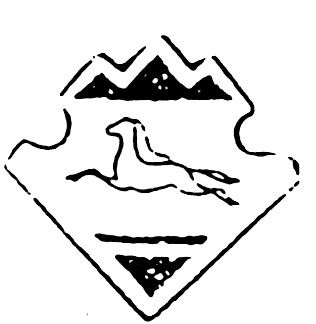 